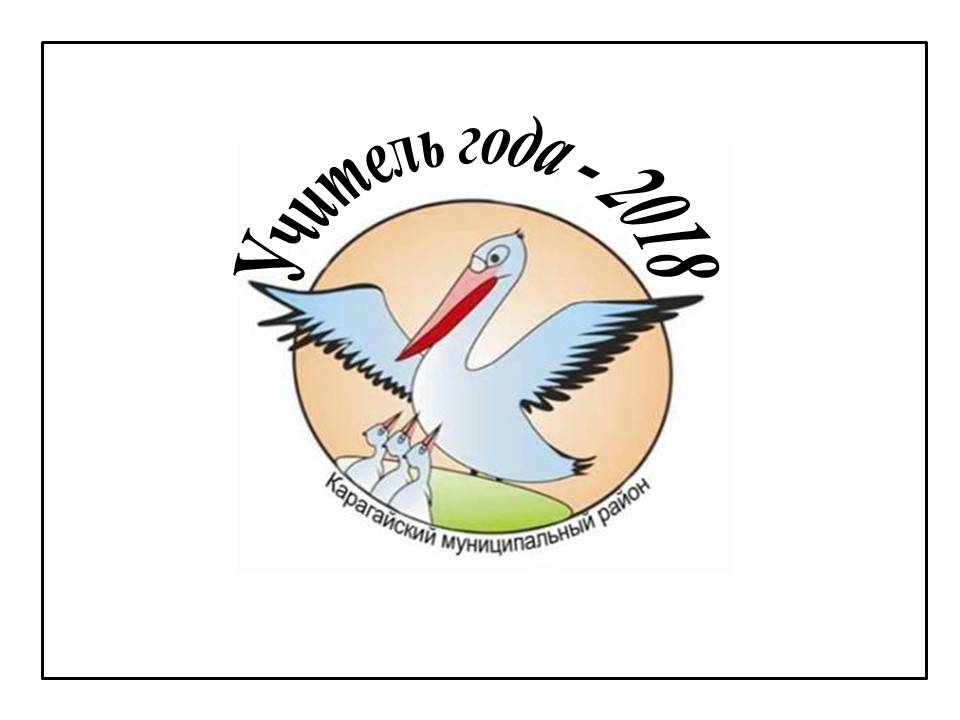 ПРОГРАММАXXVII муниципального конкурса профессионального мастерства«Учитель года – 2018»3-16 февраля 2018 г.«Лучший способ воспитать хороших детей -это сделать их счастливыми»(О.Уайльд)Номинация «Педагог дошкольной образовательной организации»Номинация  «Педагог дошкольной образовательной организации»
1 день 7 февраля 2018 г.Занятие, самоанализНоминация  «Педагог дошкольной образовательной организации»2 день 8 февраля 2018 г.Занятие, самоанализНоминация  «Педагог дошкольной образовательной организации»3 день 9 февраля 2018 г.Мастер – класс «Приемы и технологии организации проектной и исследовательской деятельности на занятии», самоанализ4  день 12 февраля 2018 г.Образовательный проектНоминация «Учитель»Номинация   «Учитель»1  день 3 февраля 2018 г.Метапредметная олимпиада для педагогов9.30 – 15.00 Работа кафеНоминация   «Учитель»2  день 7 февраля 2018 г.Урок, самоанализНоминация   «Учитель»3  день 8 февраля 2018 г.Урок, самоанализНоминация   «Учитель»4  день 9 февраля 2018 г.Урок, самоанализНоминация   «Учитель» 5  день 12 февраля 2018 г.Мастер – класс «Приемы и технологии организации проектной и исследовательской деятельности на занятии», самоанализНоминация   «Учитель» 6  день 13 февраля 2018 г.Мастер – класс «Приемы и технологии организации проектной и исследовательской деятельности на занятии», самоанализНоминация   «Учитель» 7  день 14 февраля 2018 г.Мастер – класс «Приемы и технологии организации проектной и исследовательской деятельности на занятии», самоанализ8  день 15 февраля 2018 г.«Дискуссионная площадка»16 февраля 2018 г.Торжественное закрытие конкурсаМесто проведения – МБУК «Карагайский районный дом культуры и досуга»Время проведения: 15.00 – 17.00Место проведения: МБДОУ «ЦРР – Карагайский детский сад № 4»Место проведения: МБДОУ «ЦРР – Карагайский детский сад № 4»Место проведения: МБДОУ «ЦРР – Карагайский детский сад № 4»ВремяГруппа, занятиеУчастник10.00-10.20Средняя группаПознавательно - исследовательская деятельность"Такие разные пузырики".Решетар Наталья ЮрьевнаВоспитательМБДОУ «ЦРР – Карагайский детский сад № 3»10.20-10.30Самоанализ занятияРешетар Наталья ЮрьевнаВоспитательМБДОУ «ЦРР – Карагайский детский сад № 3»10.35-11.05Подготовительная группаИнтегрированное занятие «Волшебное путешествие по морю эмоций» Тиунова Елена Николаевнапедагог-психологМБДОУ «Менделеевский детский сад»11.05-11.15Самоанализ занятия Тиунова Елена Николаевнапедагог-психологМБДОУ «Менделеевский детский сад»11.20-11.50Подготовительная группа «Диалоги о животных»Дюкова Людмила Владимировна учитель-логопед МБДОУ «Савинский детский сад»11.50-12.00Самоанализ занятияДюкова Людмила Владимировна учитель-логопед МБДОУ «Савинский детский сад»Место проведения: МБДОУ «Савинский детский сад «Совенок»Место проведения: МБДОУ «Савинский детский сад «Совенок»Место проведения: МБДОУ «Савинский детский сад «Совенок»ВремяГруппа, занятиеУчастник10.00-10.25Старшая группаПознавательное, художественно – эстетическое развитие «Знакомство с Плутошей и его друзьями»Ведерникова Надежда ГеннадьевнавоспитательМБДОУ «Савинский детский сад «Совенок»10.25-10.35Самоанализ занятияВедерникова Надежда ГеннадьевнавоспитательМБДОУ «Савинский детский сад «Совенок»10.45-11.15Подготовительная группа «Зимние забавы» Мазунина Ирина ВладимировнаУчитель-логопедСтруктурное подразделение «Детский сад» МБОУ «Карагайская СОШ № 2»11.15-11.25Самоанализ занятия Мазунина Ирина ВладимировнаУчитель-логопедСтруктурное подразделение «Детский сад» МБОУ «Карагайская СОШ № 2»ПОДВЕДЕНИЕ ИТОГОВ НОМИНАЦИИПОДВЕДЕНИЕ ИТОГОВ НОМИНАЦИИПОДВЕДЕНИЕ ИТОГОВ НОМИНАЦИИМесто проведения: МАУ ДО  «Центр информационных и коммуникационных технологий»2 этаж, актовый залМесто проведения: МАУ ДО  «Центр информационных и коммуникационных технологий»2 этаж, актовый залМесто проведения: МАУ ДО  «Центр информационных и коммуникационных технологий»2 этаж, актовый зал10.00-10.05ЖеребьевкаЖеребьевка10.10-10.35Мастер-классУчастник № 110.35-10.45СамоанализУчастник № 110.55-11.20Мастер-классУчастник № 211.20-11.30СамоанализУчастник № 211.40-12.05Мастер-классУчастник № 312.05-12.15СамоанализУчастник № 312.15-12.40Перерыв12.40-13.05Мастер-классУчастник № 413.05-13.15СамоанализУчастник № 413.25-13.50Мастер-классУчастник № 513.50-14.00СамоанализУчастник № 5ПОДВЕДЕНИЕ ИТОГОВ НОМИНАЦИИПОДВЕДЕНИЕ ИТОГОВ НОМИНАЦИИПОДВЕДЕНИЕ ИТОГОВ НОМИНАЦИИМесто проведения: МАУ ДО  «Центр информационных и коммуникационных технологий»,  2 этаж, актовый залМесто проведения: МАУ ДО  «Центр информационных и коммуникационных технологий»,  2 этаж, актовый зал10.00-13.00Разработка образовательного проекта в группе13.00 – 14.00Оформление образовательного проекта в электронном формате14.10 – 14.20Представление проекта14.20-14.30Ответы на вопросы жюриПОДВЕДЕНИЕ ИТОГОВ НОМИНАЦИИПОДВЕДЕНИЕ ИТОГОВ НОМИНАЦИИМесто проведения: МБОУ  «Карагайская средняя общеобразовательная школа № 1»Место проведения: МБОУ  «Карагайская средняя общеобразовательная школа № 1»Место проведения: МБОУ  «Карагайская средняя общеобразовательная школа № 1»Место проведения: МБОУ  «Карагайская средняя общеобразовательная школа № 1»ВремяМероприятие НаправлениеАудитория9.00-10.00Регистрация участниковРегистрация участниковФойе10.00-10.30Церемония открытия конкурсаЦеремония открытия конкурсаАктовый зал10.30-13.00Метапредметные испытанияСмысловое чтениеКабинет № 2210.30-13.00Метапредметные испытанияАргументация в дискуссии  (первый этап)Кабинет № 1810.30-13.00Метапредметные испытанияМоделированиеКабинет № 2110.30-13.00Метапредметные испытанияПубличное выступлениеКабинет № 19, 2010.30-13.00Метапредметные испытанияУчебное сотрудничествоКабинет № 813.00-14.00Перерыв Перерыв Перерыв 14.00-15.00Аргументация в дискуссии, полуфинал и финал  (второй этап)Аргументация в дискуссии, полуфинал и финал  (второй этап)Актовый зал15.00-15.30Подведение итоговПодведение итоговУчительская15.30-16.00Церемония награждения победителей и призеров метапредметной олимпиадыЦеремония награждения победителей и призеров метапредметной олимпиадыАктовый залМесто проведение: На базе образовательной организации конкурсантаМесто проведение: На базе образовательной организации конкурсантаМесто проведение: На базе образовательной организации конкурсантаМесто проведение: На базе образовательной организации конкурсантаМесто проведение: На базе образовательной организации конкурсантаВремяМероприятиеУчастникКласс, кабинетМесто проведения09.00 – 09.40УрокАмирова Н.В.4 кл.МБОУ «Карагайская СОШ №2»09.40 – 09.45Самоанализ урокаАмирова Н.В.4 кл.МБОУ «Карагайская СОШ №2»09.55 – 10.35УрокТомилова Н.А.6 кл.МБОУ «Карагайская СОШ №2»10.35 – 10.40Самоанализ урокаТомилова Н.А.6 кл.МБОУ «Карагайская СОШ №2»11.20 – 12.00УрокТарасова А.Е.10 кл.МБОУ «Менделеевская СОШ»12.00 – 12.05Самоанализ урокаТарасова А.Е.10 кл.МБОУ «Менделеевская СОШ»12.20 – 13.00УрокКривощекова Е.С.6 «б» кл.МБОУ «Менделеевская СОШ»13.00 – 13.05Самоанализ урокаКривощекова Е.С.6 «б» кл.МБОУ «Менделеевская СОШ»13.10 – 13.50УрокНабокова О.В.8 «б» кл.МБОУ «Менделеевская СОШ»13.50 – 13.55Самоанализ урокаНабокова О.В.8 «б» кл.МБОУ «Менделеевская СОШ»Место проведение: На базе образовательной организации конкурсантаМесто проведение: На базе образовательной организации конкурсантаМесто проведение: На базе образовательной организации конкурсантаМесто проведение: На базе образовательной организации конкурсантаМесто проведение: На базе образовательной организации конкурсантаВремяМероприятиеУчастникКласс, кабинетМесто проведения09.00 – 09.40УрокКрючкова А.А.МБОУ «Карагайская СОШ №1»09.40 – 09.45Самоанализ урокаКрючкова А.А.МБОУ «Карагайская СОШ №1»09.55 – 10.35УрокРусинова С.Н.МБОУ «Карагайская СОШ №1»10.35 – 10.40Самоанализ урокаРусинова С.Н.МБОУ «Карагайская СОШ №1»10.50 – 11.30УрокЗайцева А.В.МБОУ «Карагайская СОШ №1»11.30 – 11.35Самоанализ урокаЗайцева А.В.МБОУ «Карагайская СОШ №1»11.55 – 11.35УрокКрасноперова Л.П.МБОУ «Карагайская СОШ №1»11.35 – 11.40Самоанализ урокаКрасноперова Л.П.МБОУ «Карагайская СОШ №1»Место проведение: На базе образовательной организации конкурсанта»Место проведение: На базе образовательной организации конкурсанта»Место проведение: На базе образовательной организации конкурсанта»Место проведение: На базе образовательной организации конкурсанта»Место проведение: На базе образовательной организации конкурсанта»ВремяМероприятиеУчастникКласс, кабинетМесто проведения09.00 – 09.40УрокДюкова М.В.5 кл.МБОУ «Рождественская СОШ»09.40 – 09.45Самоанализ урокаДюкова М.В.5 кл.МБОУ «Рождественская СОШ»09.55 – 10.35УрокВяткина Н.В.6 кл.МБОУ «Рождественская СОШ»10.35 – 10.40Самоанализ урокаВяткина Н.В.6 кл.МБОУ «Рождественская СОШ»11.55 – 12.35УрокЧирухина О.И.МБОУ «Нердвинская СОШ»12.35 – 12.40Самоанализ урокаЧирухина О.И.МБОУ «Нердвинская СОШ»14.50 – 15.30УрокОвсянникова Н.В.8 – 9 кл.МБОУ «Антонятская ООШ»15.30 – 15.35Самоанализ урокаОвсянникова Н.В.8 – 9 кл.МБОУ «Антонятская ООШ»ПОДВЕДЕНИЕ ИТОГОВ НОМИНАЦИИПОДВЕДЕНИЕ ИТОГОВ НОМИНАЦИИПОДВЕДЕНИЕ ИТОГОВ НОМИНАЦИИПОДВЕДЕНИЕ ИТОГОВ НОМИНАЦИИПОДВЕДЕНИЕ ИТОГОВ НОМИНАЦИИМесто проведения: МБУ ДО  «Дом детского творчества»Место проведения: МБУ ДО  «Дом детского творчества»Место проведения: МБУ ДО  «Дом детского творчества»10.00-10.05ЖеребьевкаЖеребьевка10.10-10.35Мастер-классУчастник № 110.35-10.45СамоанализУчастник № 110.55-11.20Мастер-классУчастник № 211.20-11.30СамоанализУчастник № 211.40-12.05Мастер-классУчастник № 312.05-12.15СамоанализУчастник № 312.15-12.40Перерыв12.40-13.05Мастер-классУчастник № 413.05-13.15СамоанализУчастник № 413.25-13.50Мастер-классУчастник № 513.50-14.00СамоанализУчастник № 5Место проведения: МБУ ДО «Дом детского творчества»Место проведения: МБУ ДО «Дом детского творчества»Место проведения: МБУ ДО «Дом детского творчества»10.00-10.05ЖеребьевкаЖеребьевка10.10-10.35Мастер-классУчастник № 110.35-10.45СамоанализУчастник № 110.55-11.20Мастер-классУчастник № 211.20-11.30СамоанализУчастник № 211.40-12.05Мастер-классУчастник № 312.05-12.30Перерыв12.30-12.55Самоанализ12.55-13.05Мастер-классУчастник № 413.15-13.40СамоанализУчастник № 413.10-13.35Мастер-классУчастник № 513.35-13.45СамоанализУчастник № 5Место проведения: МБУ ДО «Дом детского творчества»Место проведения: МБУ ДО «Дом детского творчества»Место проведения: МБУ ДО «Дом детского творчества»10.00-10.05ЖеребьевкаЖеребьевка10.10-10.35Мастер-классУчастник № 110.35-10.45СамоанализУчастник № 110.55-11.20Мастер-классУчастник № 211.20-11.30СамоанализУчастник № 211.40-12.05Мастер-классУчастник № 312.05-12.30Перерыв12.30-12.55Самоанализ12.55-13.05Мастер-классУчастник № 413.15-13.40СамоанализУчастник № 413.10-13.35Мастер-классУчастник № 513.35-13.45СамоанализУчастник № 5ПОДВЕДЕНИЕ ИТОГОВ НОМИНАЦИИПОДВЕДЕНИЕ ИТОГОВ НОМИНАЦИИПОДВЕДЕНИЕ ИТОГОВ НОМИНАЦИИМесто проведения: МАУ ДО  «Центр информационных и коммуникационных технологий»,  2 этаж, актовый залМесто проведения: МАУ ДО  «Центр информационных и коммуникационных технологий»,  2 этаж, актовый зал10.00-12.00Участники – 5   педагогов, набравших наибольшее количество баллов по итогам двух испытаний («Урок» и «Мастер-класс»)ПОДВЕДЕНИЕ ИТОГОВ НОМИНАЦИИПОДВЕДЕНИЕ ИТОГОВ НОМИНАЦИИ